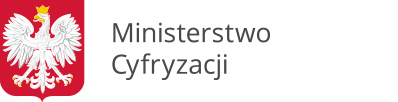 Uwaga: wniosek należy wypełniać elektronicznie, drukowanymi literami. Jeżeli nazwa nie mieści się w jednym rzędzie, należy kontynuować w kolejnych rzędach, w miarę możliwości nie dzieląc przy tym wyrazów i innych członów nazwy.Data wypełnienia wniosku DD-MM-RRRR: Wnioskuję o:	a) zapewnienie dostępu dla nowego systemu		b) zmianę danych		c) recertyfikację		d) usunięcie konta		e) unieważnienie certyfikatu1)	Dane jednostki organizacyjnej:Pełna nazwa:Adres:Kod terytorialny:	d) Kod lokalizacji:Dane osoby odpowiedzialnej za sprawy techniczne ze strony wnioskującego:Imię:Nazwisko:Numer telefonu:Służbowy adres e-mail:Odbiór osobisty certyfikatu w Ministerstwie Cyfryzacji2):		Rodzaj dokumentu tożsamości:	b) Seria i numer dokumentu:Imię:Nazwisko:Numer telefonu:Potwierdzam zapoznanie się z dokumentem „Polityka Certyfikacji dla infrastruktury SRP” i z chwilą otrzymania certyfikatów zobowiązuję się przestrzegać zasad w nich zawartych.1) Zaznaczyć np. w przypadku: zagubienia karty, podejrzenia ujawnienia klucza prywatnego certyfikatu osobom nieupoważnionym;2) Wypełniać w przypadku odbioru osobistego przez użytkownika lub osoby upoważnioną.--Data i czytelny podpis osoby odpowiedzialnej ze strony użytkownikaData, pieczątka i czytelny podpis kierownika jednostki wnioskującej